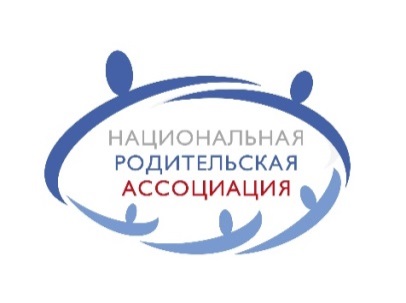 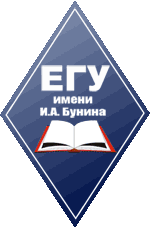 ПРОГРАММАСерия форсайт-игр: «Экономика семьи» 19 апреля 2017 г.8.00 – 8.30 – завтрак для иногородних участников8.30 – 9.30 – регистрация участников9.30 – Торжественное открытие мероприятия – актовый зал УК-1610.00 – 16.45 – работа площадок1 форсайт-игра Площадка 1 10.00 – 11.00 - ауд. 212 (главный корпус) (доцент Шепелев Максим Иванович)Площадка 211.15 – 12.15 – ауд. 212 (главный корпус) (доцент Шепелев Максим Иванович)Площадка 312.30 – 13.30 – ауд. 212 (главный корпус) (доцент Шепелев Максим Иванович)Обед 13.30 – 14.30 Площадка 414.30 – 15.30 – ауд. 212 (главный корпус) (доцент Шепелев Максим Иванович)Площадка 515.45 – 16.45 – ауд. 212 (главный корпус) (доцент Шепелев Максим Иванович)2 форсайт-играПлощадка 5 10.00 – 11.00 – ауд. 102 (главный корпус) (старший преподаватель Селезнева Юлия Александровна)Площадка 111.15 – 12.15 – ауд. 102 (главный корпус) (старший преподаватель Селезнева Юлия Александровна)Площадка 212.30 – 13.30 – ауд. 102 (главный корпус) (старший преподаватель Селезнева Юлия Александровна)Обед 13.30 – 14.30 Площадка 314.30 – 15.30 – ауд. 102 (главный корпус) (старший преподаватель Селезнева Юлия Александровна)Площадка 415.45 – 16.45 – ауд. 102 (главный корпус) (старший преподаватель Селезнева Юлия Александровна)17.00 – 18.00 – кофе-брейкОтъезд иногородних участников